Как организовать летние прогулки с детьми. Рекомендации для родителейИгры и упражнения:Лейка. Можно купить готовую или сделать ее из пластмассовой бутылки, проткнув в крышке несколько дырочек. Ребенок может поливать растения, мочить песок для куличиков, рисовать узоры водой на сухом асфальте и даже обливаться, если на улице очень жарко.
Мыльные пузыри. Ребенок может надувать мыльные пузыри, ловить их и просто смотреть, как они летят, подхваченные ветерком.
Рисунки на асфальте цветными мелками. В процессе игры можно научить ребенка читать и считать. Если дорожка, на которой рисует ребенок, выложена из кирпичей, можно предложить ребенку закрашивать кирпичики разными цветами.Мяч. Можно поиграть в футбол, прыгать через мяч, бросать в кольцо, "кто дальше", "кто выше". Игры можно усложнять, попросив ребенка подбросить вверх мяч и поймать его двумя руками, одной рукой, отбить (не ловить). Можно играть в игру "съедобное - несъедобное". Съедобное - ловим, несъедобное - отбиваем.
Кормим птиц. Дайте ребенку хлеб, пусть отщипывает понемногу и бросает голубям, или пшено, или семечки, и бросает их понемногу, то левой, то правой рукой. Это занятие развивает мелкую моторику ребенка. Кормление птиц прививает нежность и заботу, учит любить природу. Еще это интересно и познавательно - ведь ребенок сможет наблюдать поведение птиц в непосредственной близи: одни смелые, шустрые, другие - пугливые.
Рисуем на природе. Краски вокруг нас. Если вы отдыхаете на даче или живете в своем доме, вынесите на улицу мольберт, бумагу, гуашь, воду в банке, и пусть ребенок рисует все, что видит вокруг: небо, яблоню, куст смородины. Пусть старается передавать не форму, а цвет
Обруч. Обруч хорошо подходит для летних прогулок. Его можно крутить на талии, шее, руках и ногах. Через него можно прыгать, как через скакалку, обруч можно подбрасывать, катать, прыгать через него, использовать в различных играх.
Прыгалки. Прыжки через скакалку не только забава, это еще полезное гимнастическое упражнение. Длину скакалки нужно регулировать под ребенка. Для прыжков, где скакалку крутят взрослые, а ребенок прыгает, прыгалку нужно брать длинную.
Собираем сокровища. Это могут быть камешки, листики, палочки, шишечки, цветочки, семена растений. Собирая эти сокровища, детально рассказывайте малышу о каждой находке, сочиняйте сказки. Дома этот "клад" можно использовать для творчества.
Наблюдаем за машинами. Выйдя из дома, не обязательно спешить куда-то. Оглянитесь вокруг. вы видите проезжающие мимо машины - ну и отлично. Это хороший повод поговорить о цвете машины, обсуждать их скорость, сравнивать размеры, придумывать истории.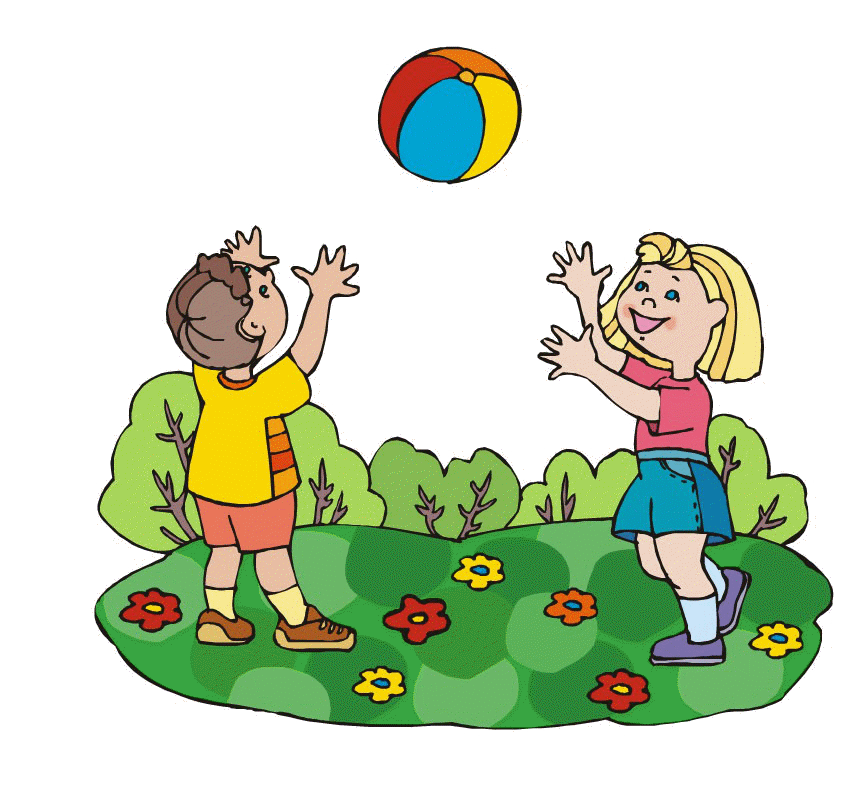 Рассматриваем травку, листья, деревья. Расскажите малышу, что деревьев много, а листики у всех разные. Покажите. Сравнивайте их по размеру, цвету. Учите бережному отношению к окружающей среде.
Наблюдение за облаками. Увидели на небе облака - понаблюдайте за ними, как они плывут, на что похожи.
Игры в песочнице. пересыпайте песок, делайте куличики. Это идеальное место для изучения понятий много-мало, тяжелый-легкий, жидкий-твердый. игра с пеком не только укрепляет пальчики ребенка, но и развивает мелкую моторику.
Рисуем на земле палочкой. Рисуем на земле палочкой животных или людей, придумываем к ним сказку. рисуя, изучаем геометрические фигуры, буквы.
Сосчитай. На прогулке можно заняться математикой. считайте камешки, палочки, совочки, ведерки, формочки и т.д.
Изобрази животное. Изображайте вместе с малышом "кто как ходит". во время изображения косолапого мишки, скачущего зайца или летающего воробья имитируйте их звуки.Прогулки под дождем.Если ребенок здоров, гулять с ним нужно в любую погоду, даже если на улице идет дождь. наденьте резиновые сапоги, непромокаемый плащ, возьмите зонт - и скорее на улицу. гуляя, можно слушать дождь, как он стучит по зонту, по листве, по дорожкам, лужам, смотреть как капли подпрыгивают, пускают круги на воде. Можно вспоминать стихи-потешки, заклички о дожде и солнце, поговорки о лете. Можно бросать в лужи камешки, палочки, листья и наблюдать за брызгами: какие тонут, а какие - нет. Пусть впечатления, полученные на прогулке, послужат вам опорой для импровизированных занятий по развитию речи, как подскажет вам ваша наблюдательность и фантазия. Разговаривайте больше с малышом, ведь в процессе общения формируется его мироздание. Игры на прогулке не только полезны для здоровья, но и помогают ребенку узнавать что-то новое, сочинять, думать.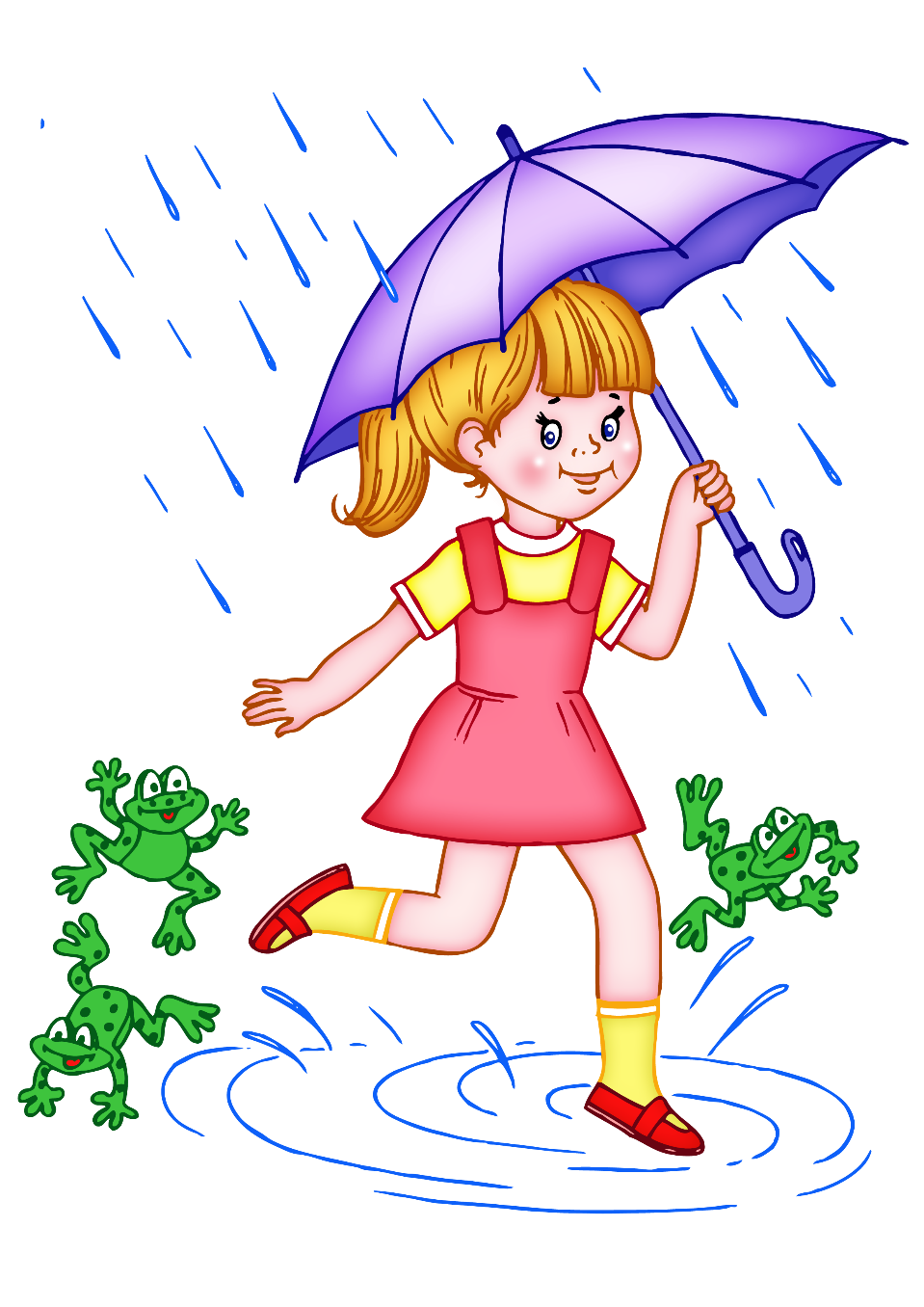 